.• .•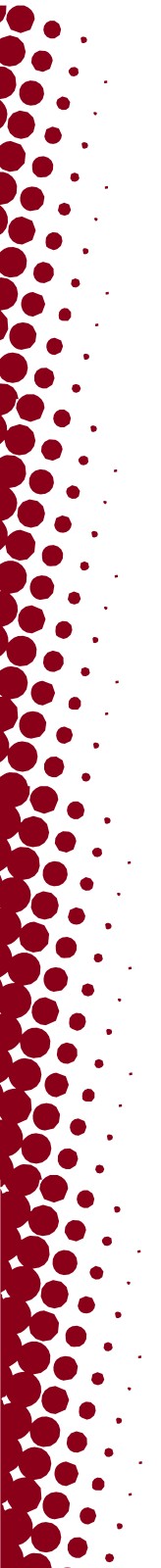 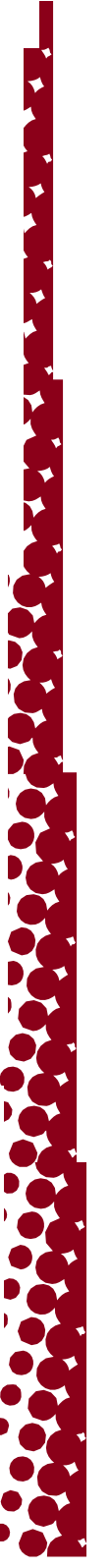 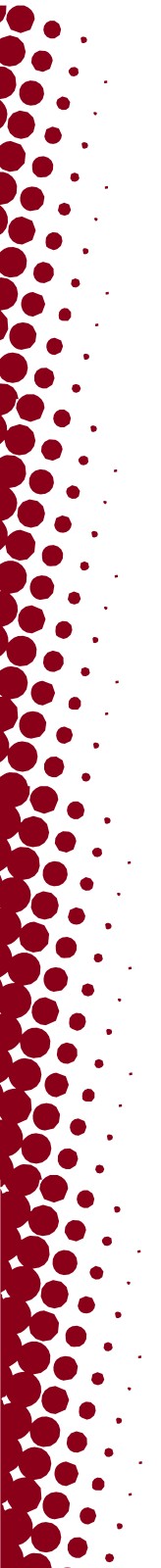 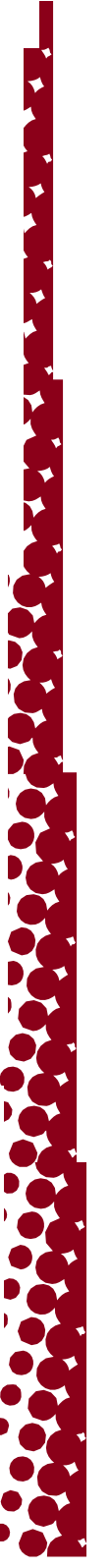 ••••••••••......THEUNIVERSITYOFUTAHDEPARTAMENTO DESEGURIDAD PÚBLICARECURSOS DELCAMPUS911 para emergencias801-585-2677 para DespachoPolicía de la Universidadpolice.utah.eduDefensores de Víctimas del CrimenDisponible 24/7safety.utah.edu/crime-victim-advocatesSeguridad del CampusEscoltas protectores y asistencia a motoristasSafeURecursos de informessafeu.utah.eduSeguridad Pública de la UniversidadConsejos e iniciativas de seguridadInformes anuales de seguridadDejar comentariossafety.utah.eduGestión de EmergenciasPreparación para emergenciasAlertas del campusemergency.utah.eduSafeRideDe lunes a viernes, de 6 pm a 12:30 amDescarga la App Transloc para el Campus Principal:commuterservices.utah.edu/safe-ride801-231-9058 (de Research Park)